What are resources?_____________________________________What is a piece of land surrounded by water on 3 sides called? _____________________________The land of Ancient Greece had limited ___________________________ because of the many _______________________________________. What body of water surrounds Greece ________________________________________________________. Ancient Greece was surrounded by water. The sea is an example of a ____________________ resource. One contribution that Greece made was its architecture. They used ____________________ and ____________________ in the construction of their buildings. What is the name of this                   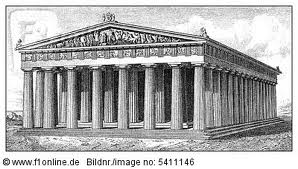 important building in Greece?_____________________________________________How did the people of Ancient Greece get the resources they could not get themselves? __________________________What were the jobs that people in Ancient Greece did to help them survive?A.B.C.D.17. What did the Ancient Greeks contribute in terms of sports today? ______________________________________________________10. The farmers of Ancient Greece used the________________________________ in order to plant their crops. 11. Greece is known as the ___________________________ of Democracy. 12. Democracy means _____________________________________________________________.13. What is it called when people focus on the production of certain goods and services? __________________________________14. What does it mean when I say that Greece was interdependent on others? _________________________________________________________________________________________________15. What is one example of a good that the people of Ancient Greece would have used or sold?_____________________________16. What is one example of a service that the people of Ancient Greece could have provided? ________________________________18. Who decided what would be discussed at each Assembly Meeting? _______________________________________________19. What type of democracy did Greece use that allowed the people to be in control of the laws through voting, rather than having a representative? ____________________________________20. What types of art did the Ancient Greeks contribute to us?____________________________________________________________________________________________________________________________ 